РУЧЕЙКИ  НАРОДНОГО  ТВОРЧЕСТВА В  ХУДОЖЕСТВЕННО-ИЗОБРАЗИТЕЛЬНОЙ ДЕЯТЕЛЬНОСТИ ДЕТЕЙ ДОШКОЛЬНОГО ВОЗРАСТА.Исходя из того, что народное декоративно-прикладное искусство является одним из значимых средств художественного воспитания детей дошкольного возраста. Оно включено в художественно-эстетическое развитие, где   предполагает становление эстетического отношения к окружающему миру, способствует развитию  творчества, воображения, фантазии и художественно-эстетического видения. Развитие творческой составляющей необходимо для гармоничного воспитания дошкольников. С помощью этого фактора  прививаются духовно-нравственные идеалы, культурные ценности нашего народа.  Важную  роль  декоративно прикладного искусства в  эстетическом  воспитании детей отмечали многие  педагоги, отечественные искусствоведы, исследователи изобразительного творчества.  Говоря о народном искусстве, Н. П. Сакулина писала: «Народное декоративное искусство   отвечает  интересам детей дошкольного  возраста,   дает   богатую   пищу  их художественному восприятию, содействует развитию их эстетических переживаний и первых эстетических суждений».  В связи с этим актуальной проблемой современного образования и воспитания детей стало развитие эстетического восприятия  средствами  народного декоративного искусства. Одной из первых за использование декоративно-прикладного искусства в детском саду выступила   Е.А. Флерина. Она предложила при обучении детей  использовать самобытные приемы народных мастеров.  Какое же влияние оказывает народное прикладное искусство на детей дошкольного возраста? Как оно формирует их мировоззрение? Народное прикладное искусство способствует:    *видению,  восприятию  и  пониманию прекрасного;                                                                                          *формированию художественно-практических навыков и  умений;                                                                                                                                *формированию знаний о свойствах и  качествах материалов  (природных);                                                        *стимулированию  эстетического   восприятия,  образного   видения,   развитию детского   творчества;                                                                                                                                                            *чувству  внутреннего подъема  и   радости творчества   после  полученного результата;                                                                                                                        *формированию художественного вкуса, эстетического отношения к истории, народному искусству, природе, окружающей действительности.                                                                                                                                              Русскую нацию определяют исторические славянские истоки. Они  передаются из поколения в поколения через традиции, верования, историю. История движется вперед. Происходят изменения в историческом, технологическом, социальном процессе, но только незыблемым остается наше прошлое, которое всегда может дать ответ: кто мы и откуда? Для этого в дошкольном возрасте уже нужно давать представление детям, кто они, где они живут, и что их окружает? Одним из таких образцов является народное прикладное творчество. Оно многогранно в познавательном плане и предлагает разнообразие творческих деятельностей. В моей работе  народное  прикладное творчество занимает одно из главных подходов для развития культурно – исторического видения и восприятия детьми действительности.  Из общения с родителями я узнаю, что в каждой семье были и есть народные умельцы и мастера, которые занимаются, кузнечным, гончарным делом, плетением из лозы и лыка, вырезанием из дерева. По праву наш Тульский край славится самобытными мастерами. Опыт работы показал, что дети с интересом воспринимают беседы о традициях, народных верованиях, праздниках, видах ремесел. С интересом рассматривают изделия из природных материалов: глины, теста, соломы, дерева. С удовольствием и старанием расписывают изображения, фигурки, барельефы. Надо учитывать эту познавательную  особенность детей, так как  вся информация для них интересна и занимательна. 	Всю информацию содержит моя обширная медиатека, которая  включает познавательные презентации: «Праздники и традиции русского народа», «Изделия прикладного народного искусства», «Виды росписи», «Тула – город мастеров», «Куклы на Руси», где представлены игровые, обрядовые и обереговые куклы. «Барельефная лепка». Книги с видами росписи. Книги с музейными экспонатами народного искусства.  В группе также есть этноуголок, в котором собраны уникальные старинные предметы: печка, прялка, сундук, коромысло с росписью, самотканые половички, рушники с вышивками, куклы из соломы, бересты, ткани.           После повествования и просмотра у детей появляется желание тоже так попробовать сделать, изобразить. В результате появились творческие альбомы с рисунками детей, «Зимние праздники и традиции на Руси», «Тула-город мастеров». Множество фигурок из глины, теста, работ из соломы. С удовольствием дети участвуют в стилизации представления «Колядки», где, одетые в костюмы персонажей они, поют, водят хоровод, так поздравляют с праздником.  Для занятия творчеством я предлагаю различные пластичные природные материалы: глина, тесто, соломенное полотно. Из них дети лепят как силуэтные фигурки, так и барельефные, а затем их расписывают. Из соломенного полотна делают аппликации, комбинируя его с тканью. Мною была написана рабочая программа для детей среднего и старшего возраста «Барельефная лепка». В результате была создана коллекция работ из глины, теста и пластилина. Очень важно для художественно-эстетического воспитания, чтобы еще в раннем детстве дети впитывали в себя русское духовное, просветительское и прикладное представление о нашем прошлом. Чтобы истоки народного творчества никогда не забывались и не прерывались, чтобы всегда текла «река», наполненная шедеврами самобытного русского  прикладного искусства.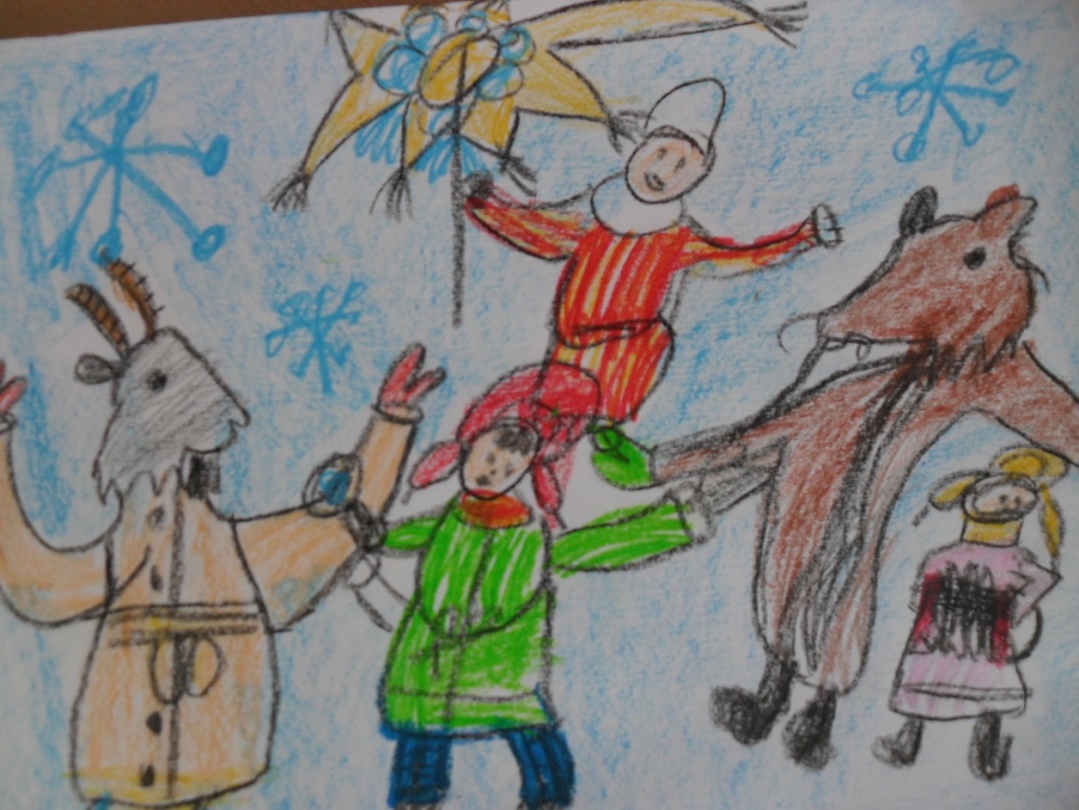 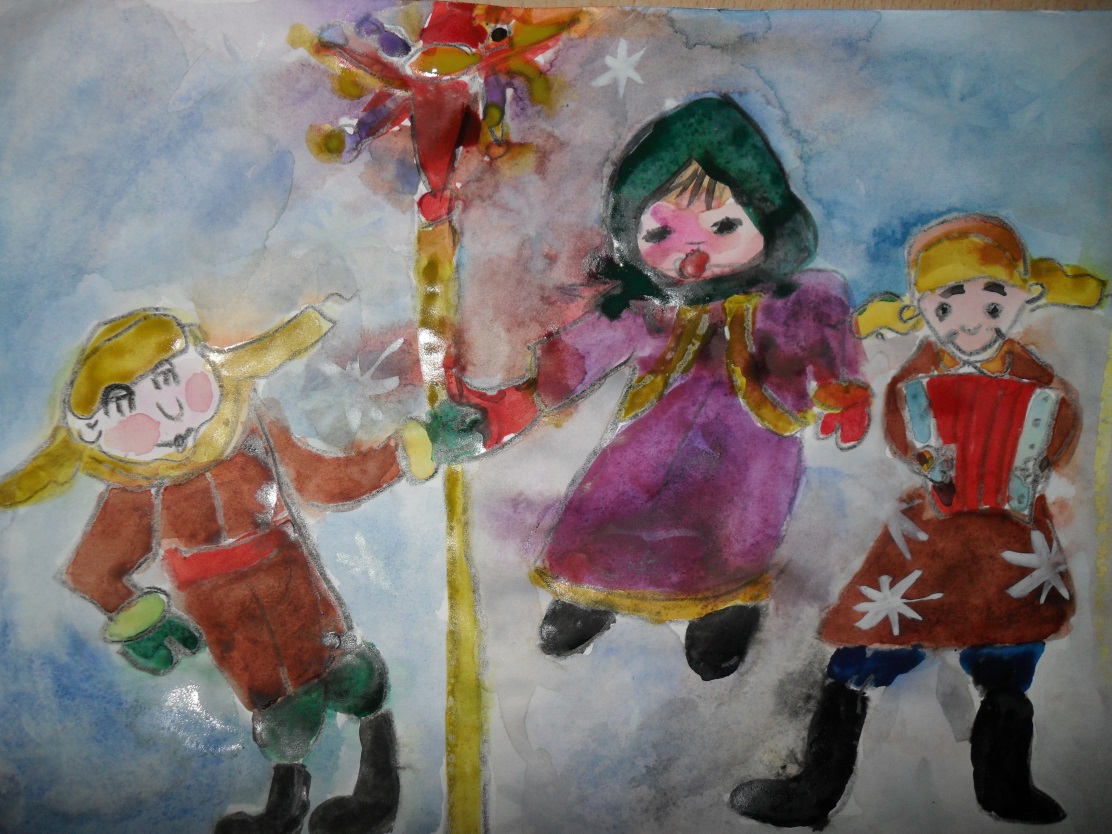 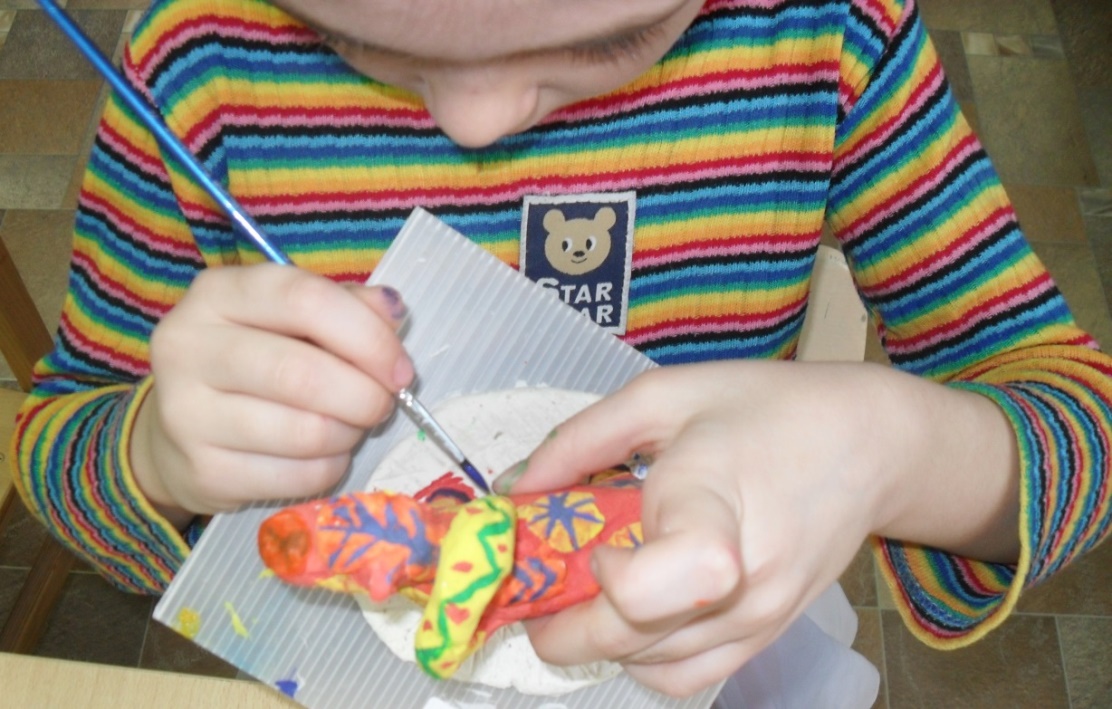 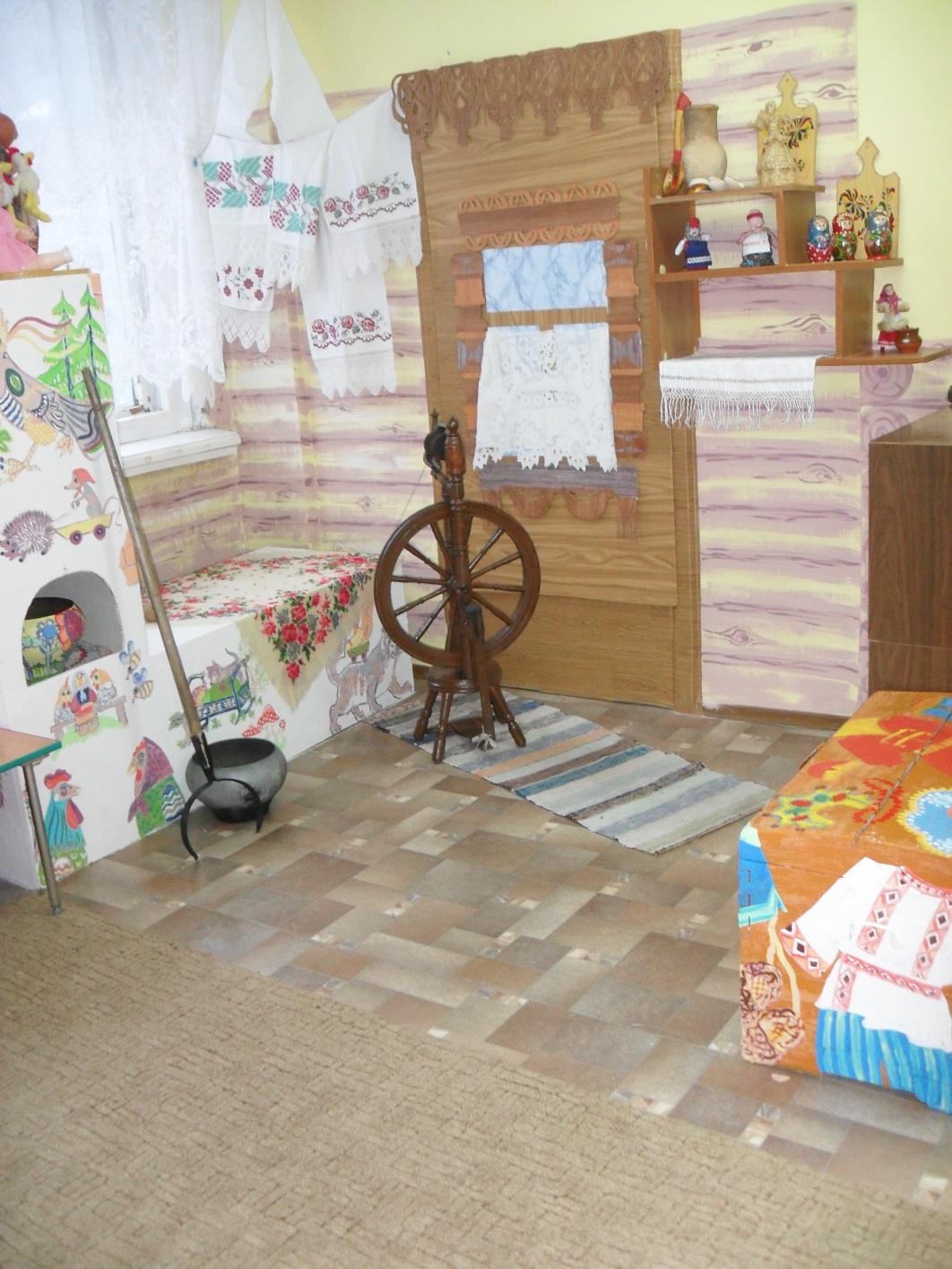 